Kerkblaadje zondag 20 juniWelkom kinderen van 8 tot 12 jaar. Fijn dat jullie meekijken en luisteren. Bijbellezing: Johannes 14 : 15-24Vragen: 1. Waarom had Judas 3 namen?               2. Waarom zou Judas die vraag gesteld hebben aan Jezus?               3. Wat weten we verder nog van Judas?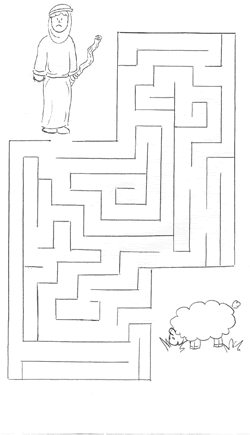 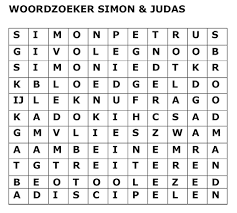 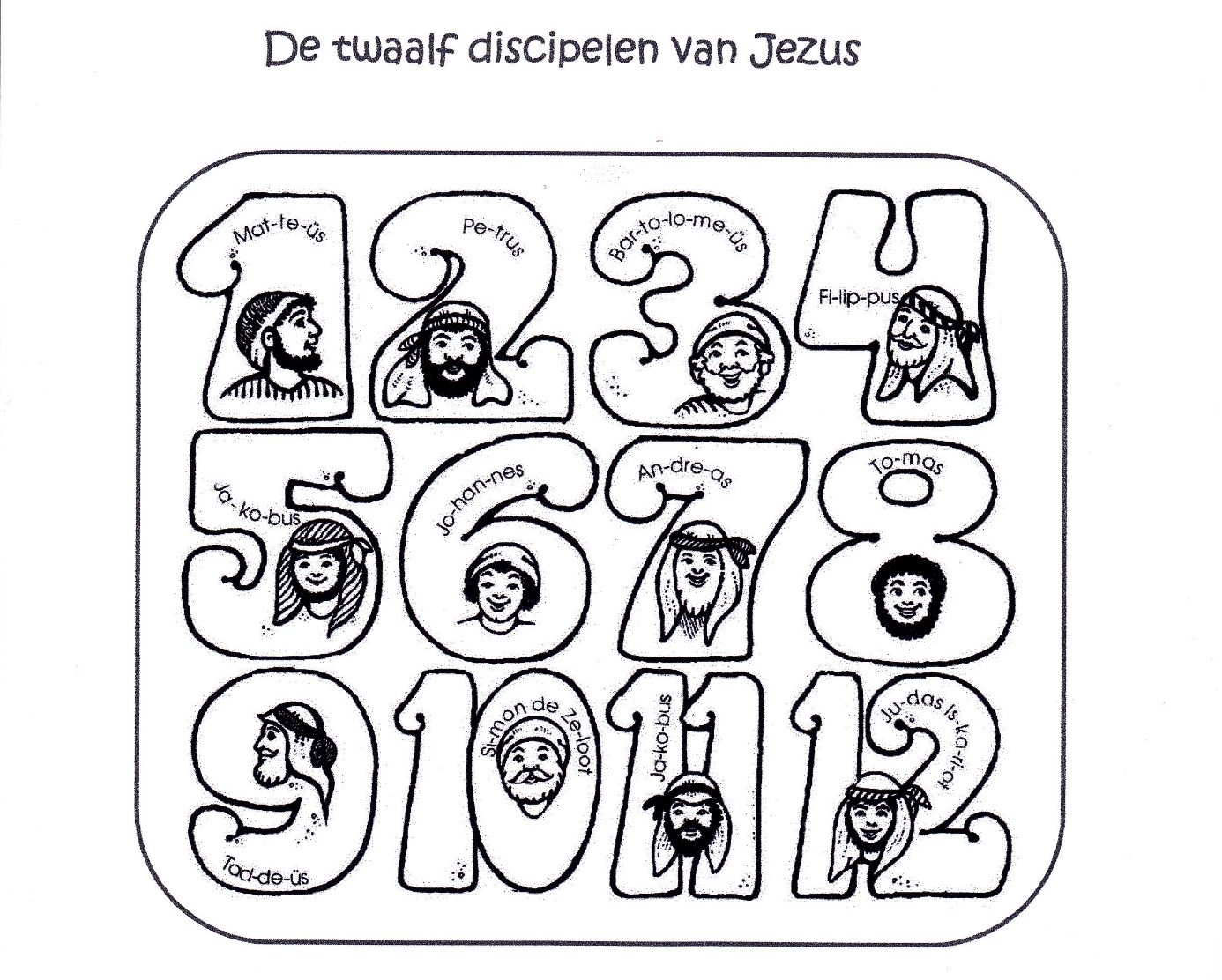 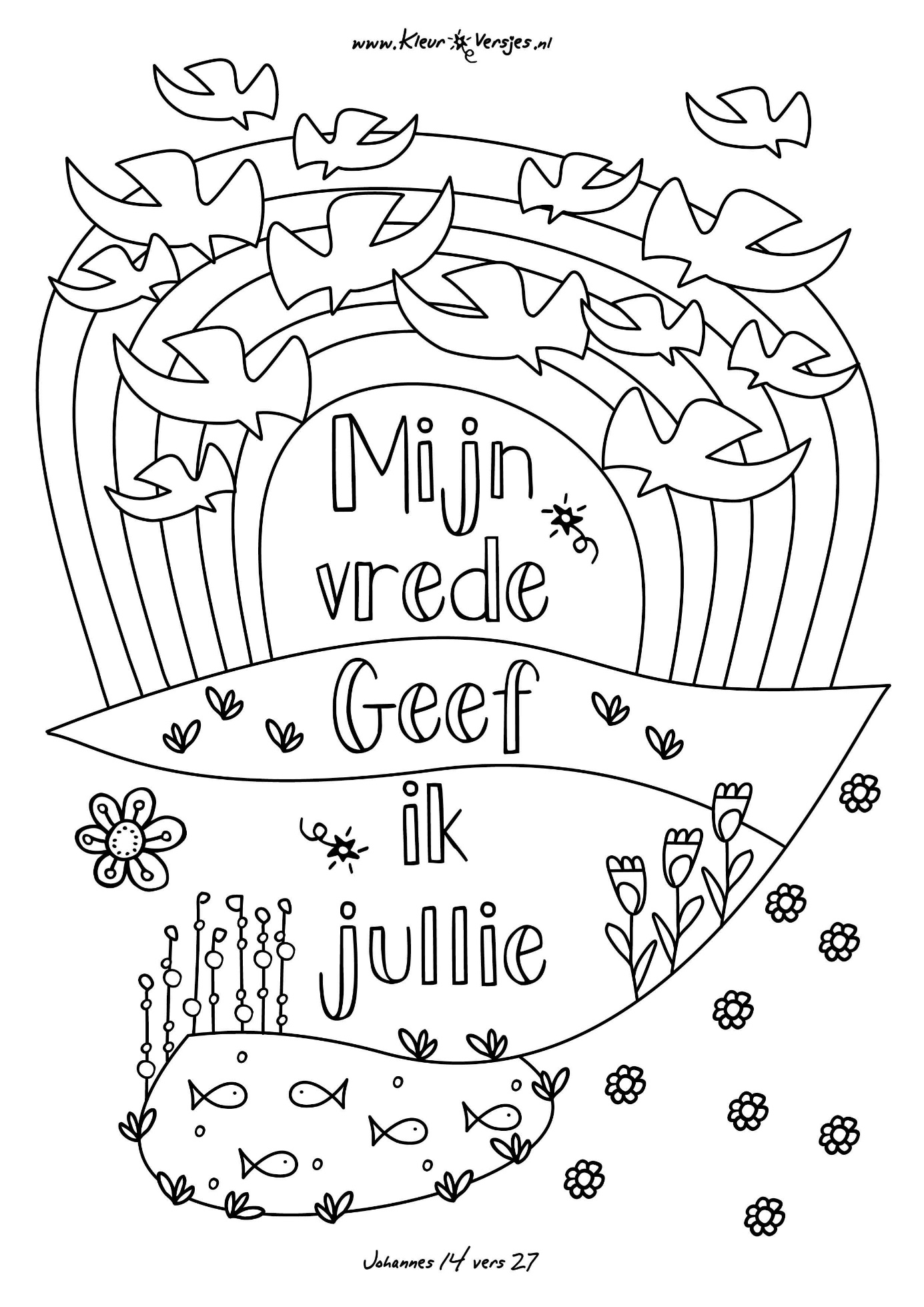 